Принято на сессииСовета депутатов __________Р Е Ш Е Н И Ер.п. Усть-Абаканот ______________                                                                                                      № ______О внесении изменений и дополнений в Устав муниципального образования Усть-Абаканский район	Руководствуясь пунктом 1 части 10 статьи 35, частью 9 статьи 44 Федерального закона от 06.10.2003 № 131-ФЗ «Об общих принципах организации местного самоуправления в Российской Федерации», пунктом 1 части 1 статьи 23, статьей 63 Устава муниципального образования Усть-Абаканский район, Совет депутатов Усть-Абаканского района Республики Хакасия	Р Е Ш И Л:1. Внести в Устав муниципального образования Усть-Абаканский район, принятый решением Совета депутатов Усть-Абаканского района от 20.06.2005 № 52 (в редакции от 30.10.2006 № 95, 04.06.2007 № 35, 10.11.2008 № 88, 05.05.2009 № 47, 02.11.2009 № 108, 14.02.2011 № 8, 30.05.2011 № 52, 10.10.2011 № 101, 13.09.2012 № 55, 21.02.2013 № 10, 14.08.2013 № 64, 20.02.2014 № 12, 29.12.2014№ 118, 10.12.2015 № 65, 12.05.2016 № 31, 02.02.2017 № 18, 11.05.2017 № 58,  29.03.2018 № 18, 23.08.2018 № 44, 31.01.2019 № 21, 20.02.2020 № 5, 02.03.2021 № 2, 24.06.2021 № 27, 31.01.2022 № 77), следующие изменения:1) в части 1 статьи 5:а) в пункте 36 слова «, проведение открытого аукциона на право заключить договор о создании искусственного земельного участка» исключить;б) дополнить пунктами 49 и 50 следующего содержания:«49) принятие решений о создании, об упразднении лесничеств, создаваемых в их составе участковых лесничеств, расположенных на землях населенных пунктов сельских поселений, установлении и изменении их границ, а также осуществление разработки и утверждения лесохозяйственных регламентов лесничеств, расположенных на землях населенных пунктов сельских поселений;50) осуществление мероприятий по лесоустройству в отношении лесов, расположенных на землях населенных пунктов сельских поселений.»;2) в части 6 статьи 22 слова «двух третей от установленной численности депутатов» заменить словами «50 процентов от числа избранных депутатов»;3) часть 2 статьи 43.2 изложить в следующей редакции: «2. Размер должностного оклада председателя Совета депутатов равен предельному значению размера должностного оклада председателя Совета депутатов муниципального образования (муниципального района, городского округа, муниципального округа), работающего на постоянной основе, установленному постановлением Правительства Республики Хакасия от 27.04.2010 № 210 «Об утверждении нормативов формирования расходов на оплату труда депутатов, выборных должностных лиц местного самоуправления, осуществляющих свои полномочия на постоянной основе, муниципальных служащих в Республике Хакасия», в соответствии с численностью населения муниципального района.»;4) в статье 47.2:а) в наименовании слова «выборного должностного лица местного самоуправления» заменить словами «Главы района»;б) в части 1 слова «выборного должностного лица местного самоуправления» заменить словами «Главы района»;в) часть 2 статьи 47.2 изложить в следующей редакции: «2. Размер должностного оклада Главы района равен предельному значению размера должностного оклада главы муниципального образования (муниципального района, городского округа, муниципального округа), установленному постановлением Правительства Республики Хакасия от 27.04.2010 № 210 «Об утверждении нормативов формирования расходов на оплату труда депутатов, выборных должностных лиц местного самоуправления, осуществляющих свои полномочия на постоянной основе, муниципальных служащих в Республике Хакасия», в соответствии с численностью населения муниципального района.»;г) в части 3:- в абзаце первом слова «выборного должностного лица местного самоуправления» заменить словами «Главы района»;- в пункте 2 слова «выборного должностного лица местного самоуправления» заменить словами «Главы района»;5) статью 57.1 дополнить пунктами 12 и 13 следующего содержания:«12) принятие решений о создании, об упразднении лесничеств, создаваемых в их составе участковых лесничеств, расположенных на землях населенных пунктов сельских поселений, установлении и изменении их границ, а также осуществление разработки и утверждения лесохозяйственных регламентов лесничеств, расположенных на землях населенных пунктов сельских поселений;13) осуществление мероприятий по лесоустройству в отношении лесов, расположенных на землях населенных пунктов сельских поселений.».2. Настоящее решение подлежит опубликованию после его государственной регистрации и вступает в силу после официального опубликования в газете «Усть-Абаканские известия официальные».Председатель Совета депутатов				ГлаваУсть-Абаканского района     	                                 Усть-Абаканского района___________ В.М. Владимиров				___________ Е.В. Егорова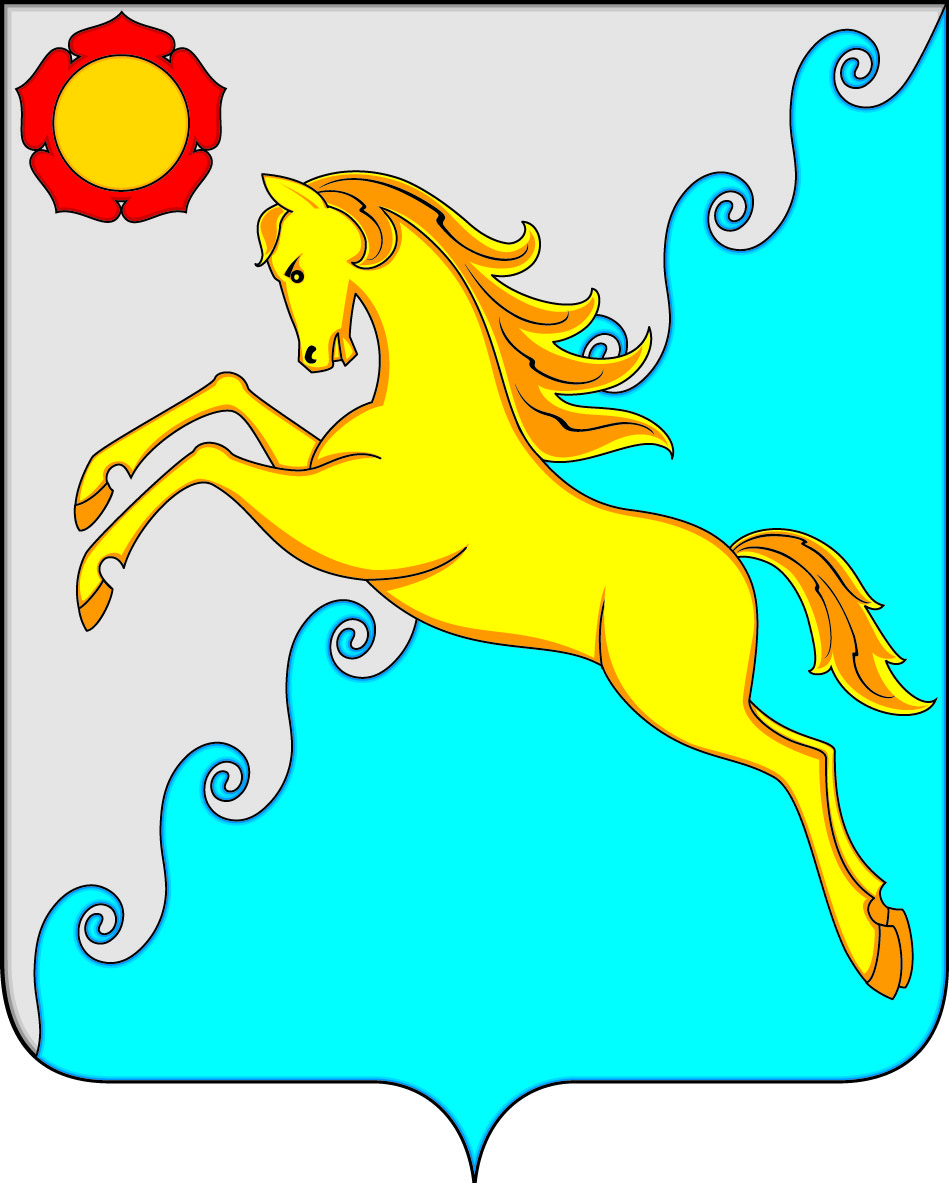 СОВЕТ ДЕПУТАТОВУСТЬ-АБАКАНСКОГО РАЙОНА РЕСПУБЛИКИ ХАКАСИЯ